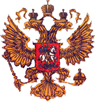                            Муниципальное казенное общеобразовательное учреждение         «Андийская средняя общеобразовательная школа № 2 им. М.Р. Казаналипова»Отчёт по профилактике наркомании среди несовершеннолетних1.   Основные направления работы :1) Работа с детьми:*- общая воспитательная педагогическая работа с детьми;*- работа с детьми “группы риска”;2) Работа с педагогическим коллективом:*-  подготовка учителей к ведению профилактической работы;*-  организационно-методическая антинаркотическая работа.3) Работа с родителями:*-  информирование и консультирование родителей по проблеме наркомании;*-  работа с конфликтными семьями (семьями “группы риска”);*-  психолого-педагогическая поддержка семей, в которых ребенок начал употреблять наркотические вещества;4) Работа с социальными партнерами, ответственными за осуществление антинаркотической профилактикиМероприятия по профилактике наркомании2018(СЕНТЯБРЬ-ДЕКАБРЬ) учебный год                      Мероприятия по профилактике наркомании на 2019(Январь-май)учебный год2. Зам. директора по ВР, классными руководителями,  педагогом-психологом проводилось тестирование среди учащихся с целью выявления уровня знаний  по данной теме, с целью выявления отношения детей разного возраста к наркотикам.    Анкетирование показало, что учащиеся знают, что такое наркотики, как они влияют на организм человека, как можно помочь человеку, начавшему употреблять наркотики. Также анкетирование показало, что учащиеся располагают от 14 до 21 защитными факторами.3. Работа по профилактике  наркозависимости  среди детей и подростков за 2018-2019учебный год среди обучающихся МКОУ «Андийская СОШ» В соответствии с Федеральной концепцией профилактики злоупотребления психотропными веществами, а также планом работы по профилактике табакокурения, употребления наркотических, токсических веществ и алкоголя в МКОУ « Андийская  СОШ №2» в 2018-2019 учебном году велась работа по профилактике наркозависимости среди детей и подростков. В МКОУ «Андийская СОШ№2» реализуется комплексная программа профилактики наркомании, алкоголизма, табакокурения среди несовершеннолетних «Мой выбор» (срок реализации 2018-2023г). Ответственным за профилактическую работу Ибрагимовой М.М.. в начале учебного года был составлен план работы по профилактике злоупотребления наркотическими веществами и пропаганде ЗОЖ среди обучающихся на 2018- 2019 учебный год. Все профилактические мероприятия были направлены на решение следующих задач: формирование у обучающихся психологического иммунитета к  наркотикам, алкоголю, табаку; формирование у школьников установок на ведение здорового образа  жизни и улучшение их духовно-нравственной культуры;  повышение уровня воспитательно-профилактической работы в школе; 2  организация общей и индивидуальной профилактической работы с несовершеннолетними «группы риска»;  привлечение детей «группы риска» к дополнительным занятиям во внеурочное время в школьных кружках и спортивных секциях;  проведение информационно-пропагандистских спортивных и культурно-массовых мероприятий;  проведение школьных конкурсов сочинений, рисунков;  участие в районных спортивных соревнованиях, акциях;  организация отдыха и оздоровления обучающихся;  социально-бытовое обследование семей, имеющих детей «группы риска». В МКОУ «Андийская СОШ№2» профилактическую работу ведут администрация школы, педагог-психолог, классные руководители,  Совет профилактики и Совет школы. Работа по профилактике наркомании охватывает всех участников образовательного процесса: учащихся, родителей, педагогов. Ведется активное межведомственное взаимодействие со следующими организациями: -Администрация Ботлихского района и Андийского сельского поселения; - МУ «Отдел образования Администрации Ботлихского района»; - Комитет по делам молодежи Администрации Ботлихского района; - Комиссия по делам несовершеннолетних Администрации Ботлихского  района; - Подразделение по делам несовершеннолетних ОМВД по Ботлихскому району; -  «Социально-реабилитационный центр» Ботлихского района. Ответственным по профилактической работе для учителей проведены семинары «Первичная профилактика наркомании», «Стиль педагогического общения, как стрессовый фактор». В работе с учащимися используются разнообразные формы: беседы; диспуты; уроки здоровья; демонстрируются кинофильмы, направленные на профилактику наркомании, алкоголизма, табакокурения; уроки нравственности; «круглые» столы; дискуссии; конкурсы рисунков; спортивные соревнования; тематические игры. В профилактическую работу вовлекались волонтеры школы. При их помощи были созданы и распространены среди 3учащихся, родителей памятки по профилактике наркомании, алкоголизма, табакокурения. В МКОУ «Андийская СОШ№2» оформлены информационные уголки: «Что ты знаешь о наркотиках…», «Здоровье нации – в наших руках». На стендах представлена информация о «телефонах доверия». Главная задача проведенных мероприятий - это популяризация занятий творчеством и спортом, искоренение вредных привычек. В соответствии с планом работы школы по профилактике табакокурения, употребления наркотических, токсических веществ и алкоголя в МКОУ « Андийская СОШ№2» в 2018-2019 учебном году были проведены следующие мероприятия: «У-ЛИЦА МОЕГО ЗДОРОВЬЯ».  «Дети Юга»,  «За здоровье и безопасность наших детей». Развитие системы дополнительного образования детей является важнейшим фактором профилактической работы. Число обучающихся, занятых в различных кружках школы остается стабильно высоким, в работе кружков в 2018-2019 учебном году занималось 139 учащихся. Был подготовлен пакет конкурсных материалов для принятия участия в районном конкурсе на лучшую организацию антинаркотической работы в подростково-молодежной среде в 2018 году в образовательных учреждениях. В целях выяснения отношения обучающихся к употреблению токсических веществ, к здоровому образу жизни среди учащихся 5-9 классов было проведено анкетирование, которое показало, что в целом наркогенная обстановка в МКОУ не вызывает тревоги. Случаев употребления наркотических веществ, алкоголя, табакокурения среди обучающихся  выявлено не было. Профилактическая работа с родителями велась по следующим направлениям: 5 - формирование нетерпимого отношения родителей к наркотизации детей в той микросреде, в которой растет и общается ребенок; - предупреждение внутрисемейного вовлечения детей в раннюю алкоголизацию, случаев эмоционального отвержения детей и жестокого обращения с ними; - оказание помощи семье в конфликтных ситуациях (непослушание ребенка, уход из дома). Для успешности и результативности работниками МКОУ «Андийская СОШ№2» применяются разнообразные формы работы с родителями: - родительские собрания, - родительские университеты, -семейное консультирование, - привлечение для поддержки семей специалистов комиссии по делам несовершеннолетних и защите их прав, служб социальной защиты населения, - выявление родителей группы «риска» алкоголизации и наркотизации (анкетирование, тестирование, наблюдение) и обеспечение им поддержки в оказании социальной и медико-психологической помощи. В МКОУ «Андийская СОШ№2» обеспечена охрана территория школы. Имеется контролируемый въезд транспорта на территорию образовательного учреждения. Ведется контроль соблюдения пропускного режима. Работники школы принимают участие в рейдах по местам массового пребывания несовершеннолетних и молодежи - Андийский СДК. Организованная таким образом работа позволят осуществлять социальную и психологическую защиту детей, снизить количество детей с девиантным поведением. На данный момент в банке семей, находящихся в социально-опасном положении в МКОУ «Андийская СОШ№2» нет. Учащиеся употребляющие наркотики, алкоголь и курящие сигареты не выявлены. Ответственный за работу по профилактике наркозависимости среди детей и подростков в МКОУ «Андийская СОШ№2» М-гаджиев С.А.                                                 ____________________Зам. директора по ВР                                                                 Магомедгаджиев С.А.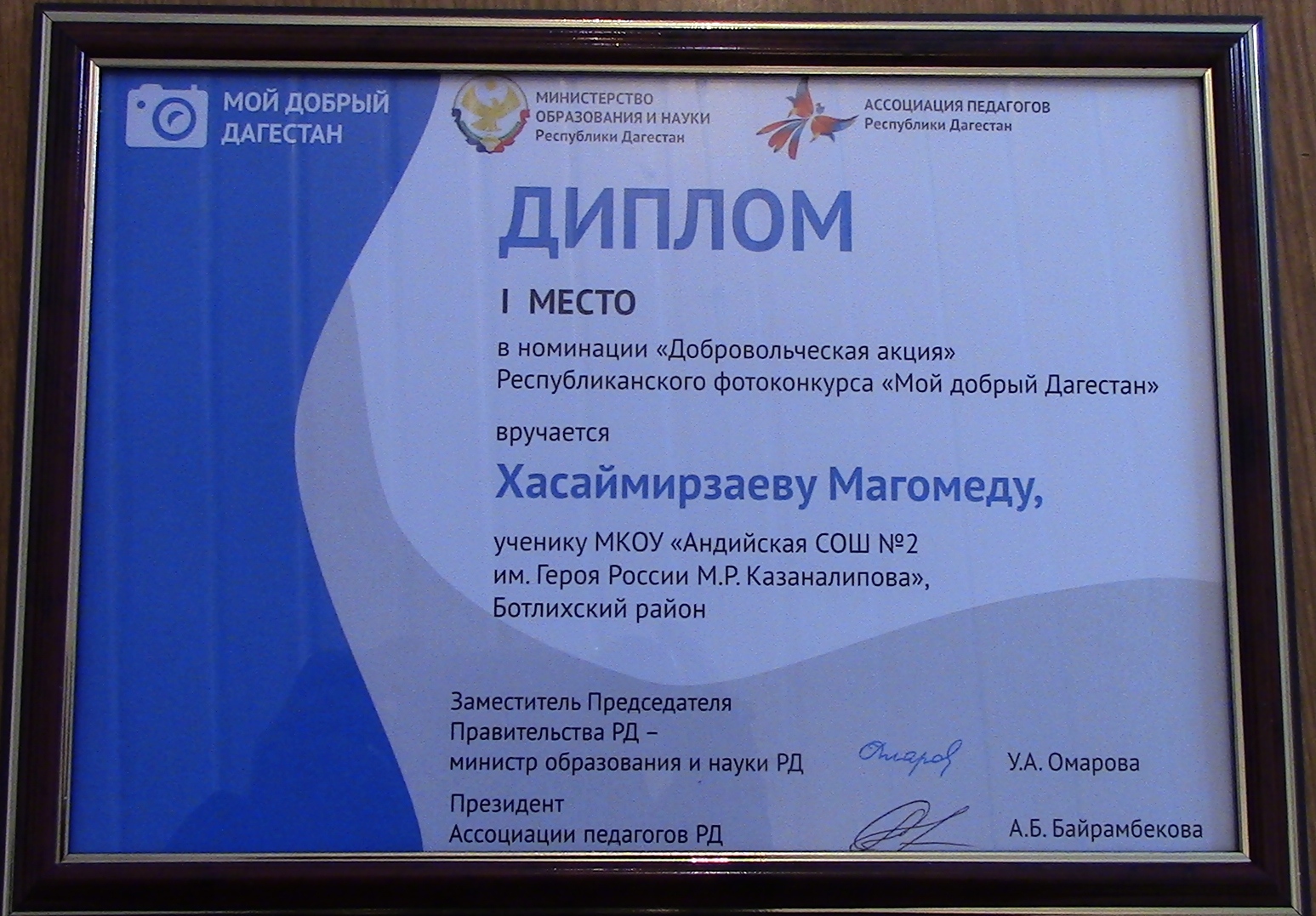 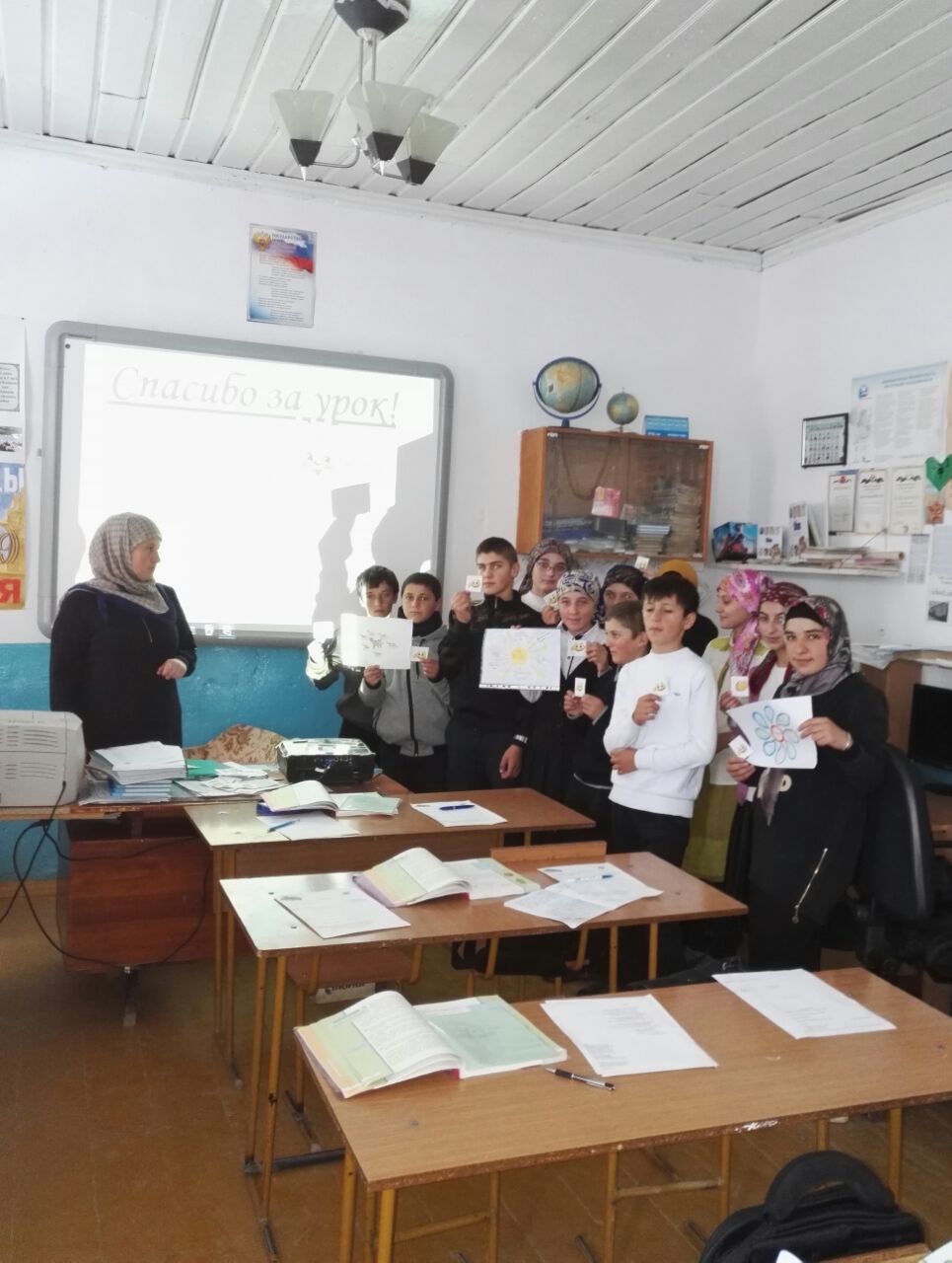 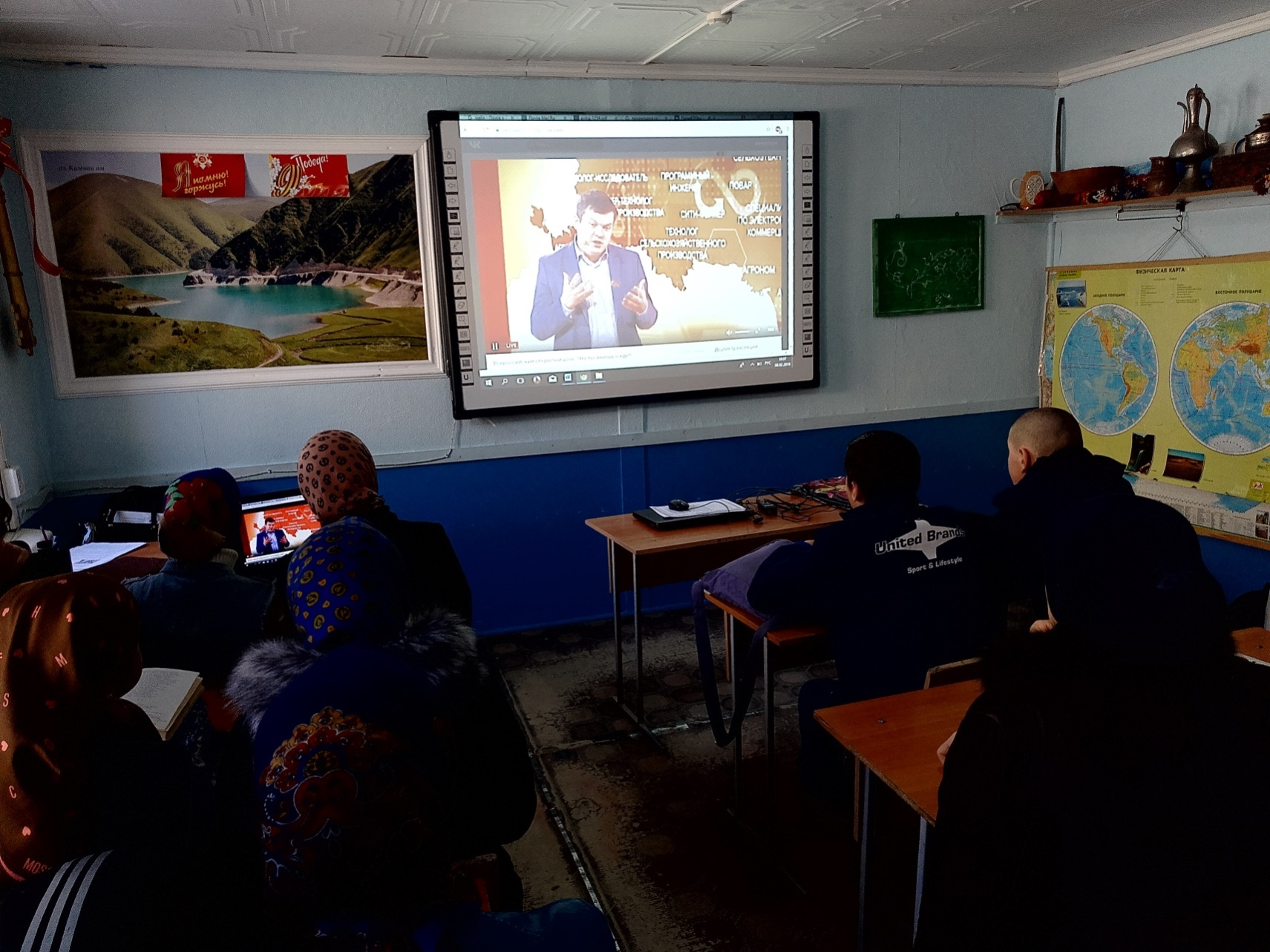 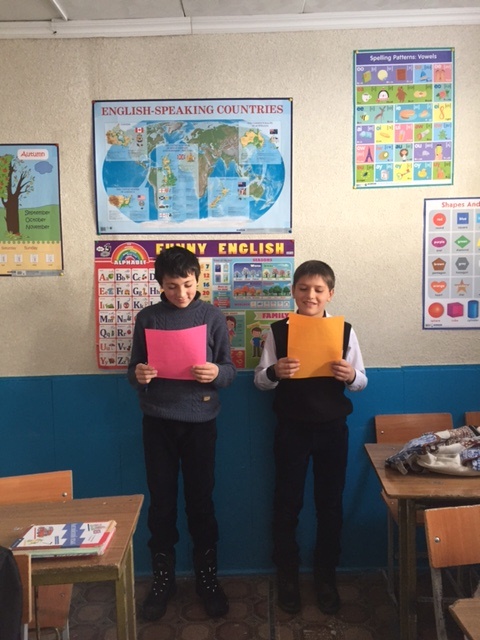 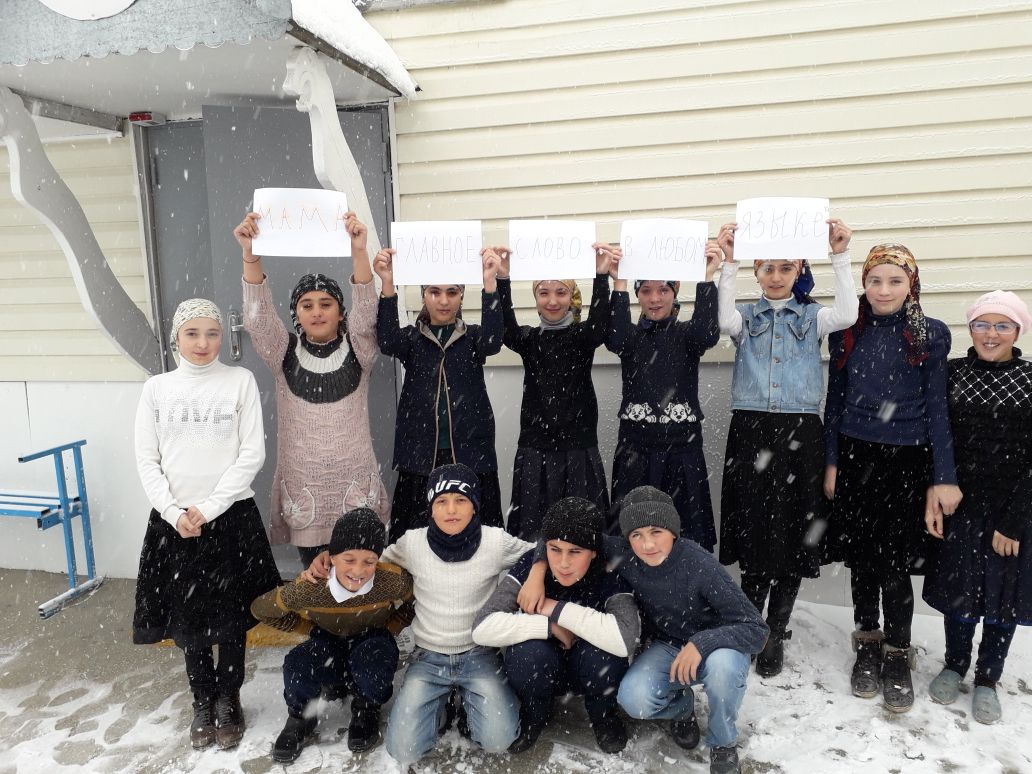 E-mail: school2.andi@mail.ru       тел.89634114545       368983.  с. Анди Ботлихского района РД                         ОГРН-1020500683598,      ИНН-0506006173,       КПП-050601001 № п/пМероприятияОтветственные1.Классные часы, беседы, посвященные профилактике алкогольной, никотиновой, наркотической зависимости. (1 – 11 классы)Зам. директора по ВР, педагог-психолог, кл. руководители2.Тестирование на употребление наркотиков работниками Рязанского областного клинического наркологического диспансера. (9 - 11 классы)Зам. директора по ВР3.Запись учащихся группы риска в кружки и секции. (5 – 11 классы)кл.руководители4.Работа с детьми, состоящими на внутришкольном учёте и ПДН.педагог - психолог5.Беседа – диалог «Жизнь и смерть на конце иглы» (10 – 11 классы)Кл.руководители6.Выставка к Всемирному дню борьбы со СПИДом «Врата ста печалей: наркомания»Библиотекарь7.Конкурс агитбригад «Мы за здоровый образ жизни» (1 – 11 классы)Зам. директора по ВР, кл.руководители8.Акция «Мы выбираем жизнь» ( 7 – 11 классы)Зам. директора по ВР,  кл.руководители9.Конкурс плакатов «Здоровье – путь к успеху» к Всемирному дню здоровья. (5 – 11 классы)кл. руководители10.Урок здоровья «Расти здоровым и сильным»(5 – 8 классы). кл. руководители11.Пресс – конференция «Имя беды – наркотики»(9 – 11 классы)Зам. директора по ВР,   кл. руководители12.Просмотр видеофильмов «За здоровый образ жизни» (5-11 классы)Учителя истории13.Анкетирование «Моё отношение к наркотикам» (8 – 11 классы)Зам. директора по ВР, кл.руководители№                             МероприятиеОтветственные1.Изучение нормативных документов по профилактике наркомании, токсикомании и употребления ПАВ:*- администрацией школы,*- классными руководителями,учащимисяЗам.директора по ВР, классные руководители2.Организация взаимодействия администрации школы с*- ИДН,*- КДН,Зам.директора по ВР ,  педагог-психолог3.Работа с учащимися начальной школы.Классные часы:*- «Хорошие и плохие вещества»,*- «Полет и падение. Понятие о веществах, способных влиять на психику»,*- «Риск и ответственность»Зам.директора по ВР, учителя начальной школы4.Работа с учащимися средней школы.Анкетирование. Выявление подростков, склонных к употреблению ПАВ или вовлеченных в употребление.Беседы и классные часы:*- «Первая проба»,*- «Методы распространения наркотиков»,*- «Наркотики и здоровье»,*- «Можно ли избавиться от наркомании»Зам.директора по ВР, педагог-психолог, классные руководители5.Работа с учащимися старших классов.Анкетирование. Выявление подростков, склонных к употреблению ПАВ или вовлеченных в употребление.Классные часы:*- «Подросток и наркотики. Взаимосвязь наркомании и других вредных привычек»,*- «Уголовный кодекс о наркотиках»,*- «Взаимоотношения потребителя и продавца наркотиков»,*- «Распространение наркомании и ее последствия»,*- «Признаки наркотического опьянения»,*- «Дружба и наркотики»,*- «Можно ли избавиться от наркомании»Зам.директора по ВР, педагог-психолог, классные руководители6.Встречи, беседы*-  с прокурора района,*- с врачом-наркологом,*-  инспектором по д/н.Зам.директора по ВР7.Профилактические и коррекционные беседы с родителями учащихся «группы риска»*-«Поведение подростка в школе и в классе»;*- «Дети и свободное время»;*- «Домашний труд подростка».*- «Опасная  зависимость» (о наркомании,  токсикомании, о вреде  курения и алкоголя)»*- «Здоровые  дети – будущее  нации»Зам.директорапо ВР, кл. рук-ли,  педагог-психолог, кл. руководители9.Родительское собрание «Организация совместной деятельности педагогов, детей и родителей по профилактике вредных привычек»Администрация школы, классные руководители10.Конкурс рисунков и плакатов «Я выбираю жизнь!»Зам.директора по ВР, кл.рук-ли, учитель ИЗО